FIFTY-FIRST REGULAR SESSION	OEA/Ser.PNovember 10 to 12, 2021	AG/doc.5727/21 rev. 1Guatemala City, Guatemala	12 November 2021VIRTUAL	Original: SpanishREPORT ON COMPLIANCE WITH QUOTA PAYMENTS TO THE REGULAR FUND
ACCORDING TO AG/RES. 1757 (XXX-O/00), AND AS AMENDED
BY AG/RES. 2157 (XXXV-O/05)Click over the link to access the Report on compliance with quota payments to the Regular Fund	Click over the link to access the Quota Collection of the Regular Fund 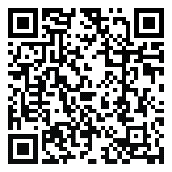 